Stránka1z2 
Dodatekčíslo5smlouvyododávce SW„ShiftMaster“ ajeho servisu a údržbě,číslo:2013–01 ze dne2. 04. 2013 uzavřená mezi Společností	IVAR a.s. 
sídlem	Brno,Těžební 1250/2d, PSČ 627 00BRNO 
IČ	005 26622 
DIČ	CZ-00526622 číslo účtu	188279866/0300 
Zástupce	Ing.AntonínŠkopec, člen představenstva ředitel divize IVAR a.s., Bílkova 127, 290 01 Poděbrady kontaktní email:ivar@ivar.cz Společnost je zapsaná vobchodním rejstříku vedeném Krajským soudem vBrně, oddílB., vložka3999 (dálejen „Poskytovatel“) a Společností	MMN, a.s.nemocnice Jilemnice,nemocniceSemily 
sídlem	Metyšova 465, 514 01 Jilemnice 
IČ	05421888 DIČ	CZ05421888 Zástupce	MUDr.Jiří Kalenský, předseda představenstva; Ing. Alena Kuželová, MBA, místopředseda představenstva kontaktní email:	vedeni@nemjil.cz bank.spojení	Komerční banka,a.s. číslo účtu	115-3453310267/0100 Společnost je zapsána vobchodním rejstříku vedeném Krajským soudem vHradci Králové, oddíl B, vložka 3506 (dále jen „Uživatel“) (společně též „smluvnístrany“) I. Předmět dodatku 1.Předmětem dodatku je ujednání o rozšíření užívané licence SWShiftMastersjednané vzákladní smlouvě 
vrozsahu n800pracovníků 
n25konkurenčně sdílených licencí 
na rozsah n900pracovníků 
n	25konkurenčně sdílených licencí II. Cena licenčního rozšíření SW 1.Cena je tvořena rozdílem mezi cenou původní sjednané licence a cenou cílové licence. 
a)Kalkulace původní ceny licence pro800pracovníků a25konkurenčně sdílených licencí IVAR, a.s. Bílkova 127, 290 01 Poděbrady-Kluk, tel: 325 610 181, fax: 325 610 505 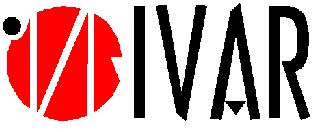 IVAR,a.s., Studniční 18, 617 00 Brno, tel: 545 213 578,fax: 545 212 122 
ivar@ivar.czwww.ivar.cz IČ: 00526622  DIČ:CZ00526622   Firma je zapsána vobchodním rejstříku vedeného Krajským soudem 
vBrně, oddíl B, vložka 3999 b)Kalkulace ceny rozšířené licence pro900pracovníků a25konkurenčně sdílených licencí Stránka2z2 c)Cena navýšení licencí činí Cena rozšíření SW tvořící rozdíl mezi cenami licence činí31.116,00Kč bez DPH. V souladu se zákonem o DPH přistupujek této částce aktuální sazbaDPH. Prodalší období jevsouladu se základní smlouvou nově stanovena cena Hot-Line a SW podpory ve výši43.507Kč bez DPH. V souladu se zákonem o DPH přistupuje k této částce aktuální sazba DPH. III. Obecná ustanovení 1.Ostatní ujednání smlouvy 2013-01zedne2.04. 2013zůstávají nedotčeny V………………………dne…….….2021	VPoděbradech, dne …………………………….	……………………………. 
ZaUživatele		ZaPoskytovatele Ing. Antonín Škopec MMN, a.s.nemocnice Jilemnice,nemocniceSemily	ČlenpředstavenstvaIVAR a.s. IVAR, a.s. Bílkova 127, 290 01 Poděbrady-Kluk, tel: 325 610 181, fax: 325 610 505 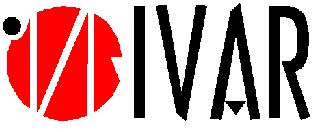 IVAR,a.s., Studniční 18, 617 00 Brno, tel: 545 213 578,fax: 545 212 122 
ivar@ivar.czwww.ivar.cz IČ: 00526622  DIČ:CZ00526622   Firma je zapsána vobchodním rejstříku vedeného Krajským soudem 
vBrně, oddíl B, vložka 3999 21_7176 Nem Jilemnice Semily rozš SM900_25 
kalkulace původní licence 21_7176 Nem Jilemnice Semily rozš SM900_25 
kalkulace původní licence 21_7176 Nem Jilemnice Semily rozš SM900_25 
kalkulace původní licence 21_7176 Nem Jilemnice Semily rozš SM900_25 
kalkulace původní licence 21_7176 Nem Jilemnice Semily rozš SM900_25 
kalkulace původní licence 21_7176 Nem Jilemnice Semily rozš SM900_25 
kalkulace původní licence 21_7176 Nem Jilemnice Semily rozš SM900_25 
kalkulace původní licence SW licence SW ShiftMaster-licence napočet 800 pracovníků	ks		1 ShiftMaster-konkurenčně sdílené licence (25x)	ks	25 SW licence SW ShiftMaster-licence napočet 800 pracovníků	ks		1 ShiftMaster-konkurenčně sdílené licence (25x)	ks	25 SW licence SW ShiftMaster-licence napočet 800 pracovníků	ks		1 ShiftMaster-konkurenčně sdílené licence (25x)	ks	25 SW licence SW ShiftMaster-licence napočet 800 pracovníků	ks		1 ShiftMaster-konkurenčně sdílené licence (25x)	ks	25 SW licence SW ShiftMaster-licence napočet 800 pracovníků	ks		1 ShiftMaster-konkurenčně sdílené licence (25x)	ks	25 SW licence SW ShiftMaster-licence napočet 800 pracovníků	ks		1 ShiftMaster-konkurenčně sdílené licence (25x)	ks	25 SW licence SW ShiftMaster-licence napočet 800 pracovníků	ks		1 ShiftMaster-konkurenčně sdílené licence (25x)	ks	25 Náklady na SW licence celkem	398 464	478 157 Náklady na SW licence celkem	398 464	478 157 Náklady na SW licence celkem	398 464	478 157 Náklady na SW licence celkem	398 464	478 157 Náklady na SW licence celkem	398 464	478 157 Náklady na SW licence celkem	398 464	478 157 Náklady na SW licence celkem	398 464	478 157 21_7176Nem Jilemnice Semily rozš SM900_25 
kalkulace cílové licence 21_7176Nem Jilemnice Semily rozš SM900_25 
kalkulace cílové licence 21_7176Nem Jilemnice Semily rozš SM900_25 
kalkulace cílové licence 21_7176Nem Jilemnice Semily rozš SM900_25 
kalkulace cílové licence 21_7176Nem Jilemnice Semily rozš SM900_25 
kalkulace cílové licence 21_7176Nem Jilemnice Semily rozš SM900_25 
kalkulace cílové licence 21_7176Nem Jilemnice Semily rozš SM900_25 
kalkulace cílové licence SW licence SW ShiftMaster-licence na počet 900 pracovníků	ks		1 ShiftMaster-konkurenčně sdílené licence (25x)	ks	25 SW licence SW ShiftMaster-licence na počet 900 pracovníků	ks		1 ShiftMaster-konkurenčně sdílené licence (25x)	ks	25 SW licence SW ShiftMaster-licence na počet 900 pracovníků	ks		1 ShiftMaster-konkurenčně sdílené licence (25x)	ks	25 SW licence SW ShiftMaster-licence na počet 900 pracovníků	ks		1 ShiftMaster-konkurenčně sdílené licence (25x)	ks	25 SW licence SW ShiftMaster-licence na počet 900 pracovníků	ks		1 ShiftMaster-konkurenčně sdílené licence (25x)	ks	25 SW licence SW ShiftMaster-licence na počet 900 pracovníků	ks		1 ShiftMaster-konkurenčně sdílené licence (25x)	ks	25 SW licence SW ShiftMaster-licence na počet 900 pracovníků	ks		1 ShiftMaster-konkurenčně sdílené licence (25x)	ks	25 Náklady na SW licence celkem	435 072	526 437 Náklady na SW licence celkem	435 072	526 437 Náklady na SW licence celkem	435 072	526 437 Náklady na SW licence celkem	435 072	526 437 Náklady na SW licence celkem	435 072	526 437 Náklady na SW licence celkem	435 072	526 437 Náklady na SW licence celkem	435 072	526 437 Cena Hot-Line podpory pro období od 2. roku	43 507	52 209 Cena Hot-Line podpory pro období od 2. roku	43 507	52 209 Cena Hot-Line podpory pro období od 2. roku	43 507	52 209 Cena Hot-Line podpory pro období od 2. roku	43 507	52 209 Cena Hot-Line podpory pro období od 2. roku	43 507	52 209 Cena Hot-Line podpory pro období od 2. roku	43 507	52 209 Cena Hot-Line podpory pro období od 2. roku	43 507	52 209 kalkulaceceny rozšíření licence	jedn.poč.cena/kscena bez 
DPH kalkulaceceny rozšíření licence	jedn.poč.cena/kscena bez 
DPH kalkulaceceny rozšíření licence	jedn.poč.cena/kscena bez 
DPH kalkulaceceny rozšíření licence	jedn.poč.cena/kscena bez 
DPH kalkulaceceny rozšíření licence	jedn.poč.cena/kscena bez 
DPH kalkulaceceny rozšíření licence	jedn.poč.cena/kscena bez 
DPH kalkulaceceny rozšíření licence	jedn.poč.cena/kscena bez 
DPH kalkulaceceny rozšíření licence	jedn.poč.cena/kscena bez 
DPH kalkulaceceny rozšíření licence	jedn.poč.cena/kscena bez 
DPH kalkulaceceny rozšíření licence	jedn.poč.cena/kscena bez 
DPH kalkulaceceny rozšíření licence	jedn.poč.cena/kscena bez 
DPH kalkulaceceny rozšíření licence	jedn.poč.cena/kscena bez 
DPH kalkulaceceny rozšíření licence	jedn.poč.cena/kscena bez 
DPH kalkulaceceny rozšíření licence	jedn.poč.cena/kscena bez 
DPH kalkulaceceny rozšíření licence	jedn.poč.cena/kscena bez 
DPH kalkulaceceny rozšíření licence	jedn.poč.cena/kscena bez 
DPH Doplatek licence-výchozí rozdílová cena	ks Sleva na nákup licence  15  %	ks Doplatek licence-výchozí rozdílová cena	ks Sleva na nákup licence  15  %	ks Doplatek licence-výchozí rozdílová cena	ks Sleva na nákup licence  15  %	ks Doplatek licence-výchozí rozdílová cena	ks Sleva na nákup licence  15  %	ks Doplatek licence-výchozí rozdílová cena	ks Sleva na nákup licence  15  %	ks Doplatek licence-výchozí rozdílová cena	ks Sleva na nákup licence  15  %	ks Doplatek licence-výchozí rozdílová cena	ks Sleva na nákup licence  15  %	ks Doplatek licence-výchozí rozdílová cena	ks Sleva na nákup licence  15  %	ks Doplatek licence-výchozí rozdílová cena	ks Sleva na nákup licence  15  %	ks Doplatek licence-výchozí rozdílová cena	ks Sleva na nákup licence  15  %	ks Doplatek licence-výchozí rozdílová cena	ks Sleva na nákup licence  15  %	ks Doplatek licence-výchozí rozdílová cena	ks Sleva na nákup licence  15  %	ks Cena CELKEM 31 116 37 651 